Zapopan, Jalisco siendo las 09:07 horas del día 28 de junio de 2019, en las instalaciones de la sala de juntas de la Coordinación General de Administración e Innovación Gubernamental, ubicada en Unidad Administrativa Basílica, tercer piso, oficina 35, en esta ciudad; se celebra la Novena Sesión Ordinaria del Comité de Adquisiciones, del Municipio de Zapopan, Jalisco; convocada por el Lic. Edmundo Antonio Amutio Villa, representante del Presidente del Comité de Adquisiciones, con fundamento en lo dispuesto en el artículo 20, artículo 25 fracción II,  artículo 28 y artículo  29 del Reglamento de Compras, Enajenaciones y Contratación de Servicios del Municipio de Zapopan, Jalisco.Punto número uno del orden del día, lista de asistencia. Se procede a nombrar lista de asistencia, de conformidad con el Artículo 20 Y 26 fracción III del Reglamento de Compras, Enajenaciones y Contratación de Servicios del Municipio de Zapopan, Jalisco;Estando presentes los integrantes con voz y voto:Representante del Presidente del Comité de Adquisiciones.Lic. Edmundo Antonio Amutio Villa.Suplente.Representante de la Cámara Nacional de Comercio, Servicios y Turismo de Guadalajara.Lic. Alfonso Tostado González.Titular.Representante del Centro Empresarial de Jalisco S.P.  Confederación Patronal de la República MexicanaLIC. Francisco Padilla Villarruel.Titular. Representante del Consejo Agropecuario de JaliscoLic. Leopoldo Leal León.Suplente.Representante del Consejo Coordinador de Jóvenes Empresarios del Estado de JaliscoLic. José de Jesús Vázquez Hernández. Titular.Estando presentes los vocales permanentes con voz:Encargado del Despacho de la Contraloría CiudadanaMtro. David Rodríguez Pérez. Titular.Tesorería MunicipalL.A.F. Talina Robles Villaseñor.SuplenteRegidor Representante de la Comisión Colegiada y Permanente de Hacienda,Patrimonio y Presupuestos.Sergio Barrera Sepúlveda.Suplente.Regidor Representante de la Fracción del Partido Revolucionario Institucional.Mtro. Abel Octavio Salgado Peña.Titular.Regidor Representante de la Fracción del Partido Acción NacionalDr. José Antonio de la Torre Bravo.Titular.Secretario Técnico y Ejecutivo.Cristian Guillermo León VerduzcoTitular.Punto número dos del orden del día, declaración de quórum. Se declara que existe quórum legal requerido para sesionar válidamente a las 09:08 horas, de conformidad con el Artículo 30, del Reglamento de Compras, Enajenaciones y Contratación de Servicios del Municipio de Zapopan, Jalisco. Punto número tres del orden del día, declaración de quórum. Para desahogar esta Novena Sesión Ordinaria del Comité de Adquisiciones Municipales, se propone el siguiente Orden del Día, de conformidad con el Reglamento de Compras, Enajenaciones y Contratación de Servicios del Municipio de Zapopan, Jalisco, Artículo 25 fracción IV, el cual solicito al Secretario de cuenta del mismo, por lo que se procede a dar inicio a esta sesión bajo el siguiente orden del día: ORDEN DEL DIA:Registro de asistencia.Declaración de Quórum.Aprobación del orden del día.Lectura y aprobación del acta anterior.Agenda de Trabajo: Presentación y de cuadros comparativos de bienes o servicios y en su caso aprobación de los mismos.Presentación de bases para su aprobación.Adjudicaciones Directas de acuerdo a lo establecido en el Artículo 99, Fracción I  y III del reglamento en cita.Adjudicaciones Directas de acuerdo a lo establecido en el Artículo 99, Fracción IV  del reglamento en cita.Asuntos Varios.El Lic. Edmundo Antonio Amutio Villa, representante suplente del Presidente del Comité de Adquisiciones, comenta está a su consideración el orden del día, por lo que en votación económica les pregunto si se aprueba, siendo la votación de la siguiente manera:Aprobado por unanimidad de votos por parte de los integrantes del Comité presentes.Punto cuarto del orden del día, Lectura y aprobación del Acta Anterior.El Lic. Edmundo Antonio Amutio Villa, representante suplente del Presidente del Comité de Adquisiciones, menciona en ese sentido, adjunto a la convocatoria de esta sesión se les hizo llegar de manera electrónica el acta en su versión estenográfica correspondiente a la Sesión 1 Extraordinaria del 2019, celebrada el 29 de enero de 2019.El Lic. Edmundo Antonio Amutio Villa, representante suplente del Presidente del Comité de Adquisiciones, comenta someto a su consideración el omitir LA LECTURA de dicha acta en virtud de haber sido enviadas con antelación, por lo que en votación económica les pregunto si se aprueban; siendo la votación de la siguiente manera:Aprobado por unanimidad de votos por parte de los integrantes del Comité presentes.El Lic. Edmundo Antonio Amutio Villa, representante suplente del Presidente del Comité de Adquisiciones, menciona no habiendo recibido observaciones, se pone a su consideración la aprobación del CONTENIDO del acta en su versión estenográfica correspondiente a la  Sesión 1 Extraordinaria del 2019, celebrada el 29 de enero de 2019, por lo que en votación económica les pregunto si se aprueba el contenido de las actas anteriores, siendo la votación de la siguiente manera:Aprobado por unanimidad de votos por parte de los integrantes del Comité presentes.Quinto Punto del Orden del Día. Agenda de Trabajo.Presentación de cuadros de procesos de licitación de bienes o servicios y en su caso aprobación de los mismos, enviados previamente para su revisión y análisis de manera electrónica adjunto a la convocatoria.Número de Cuadro: 01.09.2019Licitación Pública Nacional con Participación del Comité: 201900852Área Requirente: Coordinación General de Servicios Municipales.Objeto de licitación: Material de limpieza requerido para las diferentes direcciones. Se pone a la vista el expediente de donde se desprende lo siguiente:Proveedores que cotizan:Maria Cristina Olvera Rosas Genéricos de Limpieza S. de R.L. de C.V.Los licitantes cuyas proposiciones fueron desechadas:Ninguna propuesta fue desechadaLos licitantes cuyas proposiciones resultaron solventes son, los que se muestran en el siguiente cuadro: Se anexa tabla de Excel a la presente acta.Responsable de la evaluación de las proposiciones:Mediante oficio de análisis técnico número 1610/2019/0419De conformidad con los criterios establecidos en bases, al ofertar en mejores condiciones se pone a consideración por parte del área requirente la adjudicación a favor de la empresa: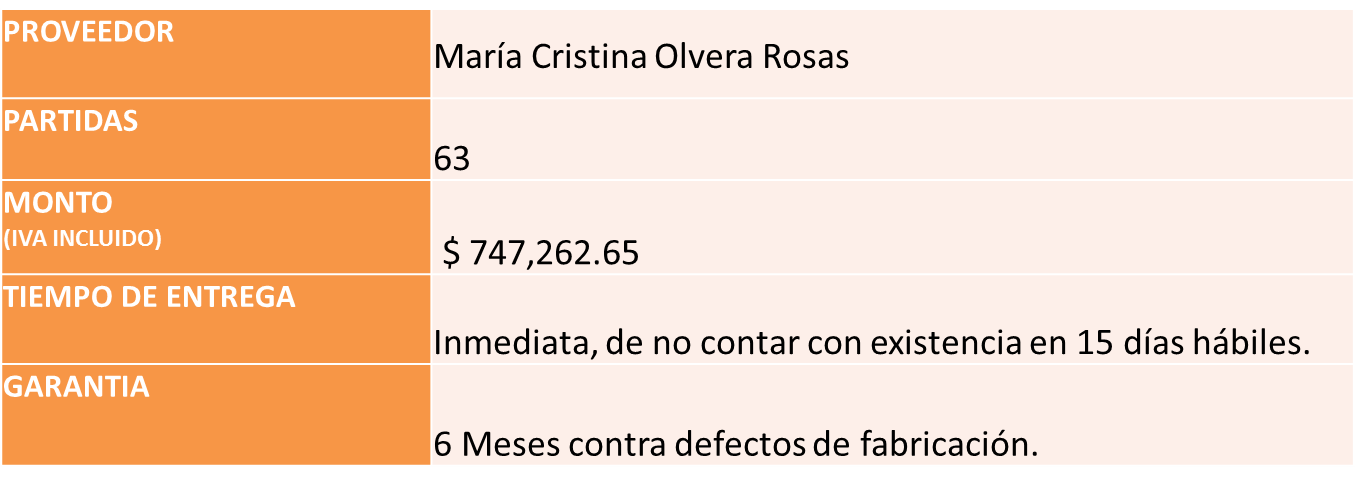 Nota: Se asignó al proveedor con el costo más bajo.La convocante tendrá 10 días hábiles para emitir la orden de compra / pedido posterior a la emisión del fallo.El proveedor adjudicado tendrá 5 días hábiles después de la notificación vía correo electrónico por parte de la convocante (por el personal autorizado para este fin) para la recepción firma y entrega de la orden de compra/pedido, previa entrega de garantía correspondiente.Si el interesado no firma el contrato por causas imputables al mismo, la convocante podrá sin necesidad de un nuevo procedimiento, adjudicar el contrato al licitante que haya obtenido el segundo lugar, siempre que la diferencia en precio con respecto a la proposición inicialmente adjudicada no sea superior a un margen del diez por ciento.El contrato deberá ser firmado por el representante legal que figure en el acta constitutiva de la empresa o en su defecto cualquier persona que cuente con poder notarial correspondiente.El área requirente será la responsable de elaborar los trámites administrativos correspondientes para solicitar la elaboración del contrato así como el seguimiento del trámite de pago correspondiente.Todo esto con fundamento en lo dispuesto por los artículos 107, 108, 113, 119 y demás relativos  del Reglamento de Compras, Enajenaciones y Contratación de Servicios del Municipio de Zapopan, Jalisco.El Lic. Edmundo Antonio Amutio Villa, representante suplente del Presidente del Comité de Adquisiciones, comenta de conformidad con el artículo 24, fracción VII del Reglamento de Compras, Enajenaciones y Contratación de Servicios del Municipio de Zapopan, Jalisco, se somete a su resolución para su aprobación de fallo a favor del proveedor María Cristina Olvera Rosas, los que estén por la afirmativa, sírvanse manifestarlo levantando su mano.Aprobado por Unanimidad de votos de los presentes.Se integra a la sesión el Representante Suplente del Consejo de Cámaras Industriales de Jalisco, Ing. José Salcedo Núñez. Presentación de bases para su revisión y aprobación.Bases de la requisición 201901211 de la Dirección de Mejoramiento Urbano adscrita a la Coordinación de Servicios Municipales, donde solicitan reparación de barredoras y máquinas de soldar para tenerlas en óptimo funcionamiento para el evento de Romería 2019.El Lic. Edmundo Antonio Amutio Villa, representante suplente del Presidente del Comité de Adquisiciones, solicita a los Integrantes del Comité de Adquisiciones el uso de la voz, al C. Carlos Maisterra Vaca, adscrito a la Dirección de Mejoramiento Urbano.Aprobado por unanimidad de votos por parte de los integrantes del Comité presentes.El C. Carlos Maisterra Vaca, adscrito a la Dirección de Mejoramiento Urbano, dio contestación a las observaciones realizadas por los Integrantes del Comité de Adquisiciones.El Lic. Edmundo Antonio Amutio Villa, representante suplente del Presidente de la Comité de Adquisiciones, comenta de conformidad con el artículo 24, fracción XII del Reglamento de Compras, Enajenaciones y Contratación de Servicios del Municipio de Zapopan Jalisco, se somete a su  consideración para proponer  y aprobar las bases de la requisición 201901211, con las cuales habrá de convocarse a licitación pública, los que estén por la afirmativa, sírvanse manifestarlo levantando su mano.Aprobado por unanimidad de votos por parte de los integrantes del Comité presentes.C. De acuerdo a lo establecido en el Reglamento de Compras, Enajenaciones y Contratación de Servicios del Municipio de Zapopan Jalisco, Artículo 99, Fracción I, se solicita la dictaminación y autorización de las adjudicaciones directas.Inciso C de la Agenda de Trabajo.El Lic. Edmundo Antonio Amutio Villa, representante suplente del Presidente del Comité de Adquisiciones, solicita a los Integrantes del Comité de Adquisiciones el uso de la voz, al C. Jorge Daniel Soltero Romero, adscrito a la Coordinación de Análisis Estratégico y de Comunicación, para que conteste los cuestionamientos  relativos al asunto C2 y C3.Aprobado por unanimidad de votos por parte de los integrantes del Comité presentes.El C. Jorge Daniel Soltero Romero, adscrito a la Coordinación de Análisis Estratégico y de Comunicación, dio contestación a los cuestionamientos realizados por los Integrantes del Comité de Adquisiciones, relativos a los asuntos C2 y C3. Los asuntos varios del cuadro, pertenecen al inciso C, de los asuntos varios y fueron aprobados de conformidad con el artículo 100 fracción I, del Reglamento de Compras, Enajenaciones y Contratación de Servicios del Municipio de Zapopan, Jalisco, por Unanimidad de votos por parte de los integrantes del Comité de AdquisicionesD. De acuerdo a lo establecido en el Reglamento de Compras, Enajenaciones y Contratación de Servicios del Municipio de Zapopan Jalisco, Artículo 99, Fracción IV y el Artículo 100, fracción I, se rinde informe.Inciso D de la Agenda de Trabajo.Los asuntos varios de este cuadro pertenecen al inciso D, y fueron informados a los integrantes del Comité de Adquisiciones presentes, de conformidad con el artículo 100 fracción I, del Reglamento de Compras, Enajenaciones y Contratación de Servicios del Municipio de Zapopan, Jalisco. Se integran a la sesión el Representante Suplente del Consejo Mexicano de Comercio Exterior, L.A.E. Álvaro Córdova González Gortazar y el Representante Suplente del Consejo Ciudadano de Control, Arq. Carlos Enrique Martínez Gutiérrez.Punto Sexto del Orden del Día, Asuntos Varios.El Lic. Edmundo Antonio Amutio Villa, representante suplente del Presidente de la Comité de Adquisiciones, comenta  en este mismo punto del orden del día, los consulto si en ASUNTOS VARIOS tienen algún tema adicional por tratar.E. El Secretario Técnico, Christian Guillermo León Verduzco, en uso de la voz comenta: Doy cuenta del oficio número 4002000000/2019/255 signado por la Mtra. Mónica Elizabeth Ledezma Padilla, Directora de Innovación Gubernamental, mediante el cual solicita la cancelación de la licitación pública de arrendamiento de equipo de impresión y copiado con número de invitación 242, requisición 201901139 con fecha de publicación 18 de junio de 2019.Los integrantes del Comité presentes se dan por enterados.El Lic. Edmundo Antonio Amutio Villa, representante del Presidente del Comité de Adquisiciones Municipales, comenta no habiendo más asuntos que tratar y visto lo anterior, se da por concluida la Novena Sesión Ordinaria siendo las 09:40 horas del día 28 de junio de 2019, levantándose la presente acta para constancia y validez de los acuerdos que en ella se tomaron, la cual suscriben los que en ella intervinieron y los que así quisieron hacerlo de conformidad al artículo 26 fracción VII del Reglamento de Compras, Enajenaciones y Contratación de Servicios del Municipio de Zapopan, Jalisco y de conformidad con los artículos 23, 24 y 31 de la Ley de Compras Gubernamentales, Enajenaciones y Contratación de Servicios del Estado de Jalisco y sus Municipios, las consultas, asesorías, análisis, opinión, orientación y resoluciones, que sean emitidas por este Comité, son tomadas exclusivamente con la información, documentación y el dictamen técnico y administrativo que lo sustenten o fundamenten y que son presentados por los servidores públicos a quienes corresponda, por el área requirente y el área convocante, siendo estos los responsables de la revisión, acciones, faltas u omisiones en la información que sea puesta a consideración de este Comité. NombreCargoLic. Karla Linette Wario Silva  Enlace Administrativo Jurídico de la Coordinación General de Servicios Municipales. NÚMEROREQUISICIÓNAREA REQUIRENTEMONTO TOTAL CON IVA PROVEEDORMOTIVOVOTACIÓN PRESIDENTEC1 Fracción III201901244Dirección de Administración adscrita a la Coordinación General de Administración e Innovación  Gubernamental$31,204.00Multillantas Nieto S.A. de C.V.Reparación de unidades de la Comisaría General de Seguridad Publica, con número económico A0599, A0598, A0668, A0616 y A0638, las unidades presta servicio operativo, por lo que no puede encontrarse en malas condiciones de lo contrario se suspendería la atención a las necesidades de la ciudadanía.  Solicito su autorización del punto C1.Aprobado por Unanimidad de votosC2 Fracción I201901257Coordinación de Análisis Estratégico y Comunicación adscrita  a Jefatura de Gabinete$28,800.00Unión Editorialista S.A. de C.V.Suscripciones anuales al Diario El Informador, ya que es el único ofertante del material solicitado. Solicito su autorización del punto C2. Aprobado por Unanimidad de votosC3 Fracción I201901256Coordinación de Análisis Estratégico y Comunicación adscrita  a Jefatura de Gabinete$75,000.00Radio América de México S.A. de C.V.Publicidad institucional en radio, debido a que permite alcanzar una audiencia específica para dar a conocer las acciones y mensajes que de acuerdo con la estrategia de comunicación se debe impactar.Solicito su autorización del punto C3.Aprobado por Unanimidad de votosNUMEROREQUISICIÓNAREA REQUIRENTEMONTO TOTAL CON IVA PROVEEDORMOTIVOD1201900600Dirección de Administración adscrita a la Coordinación General de Administración e Innovación Gubernamental$13,033.95Multillantas Nieto S.A. de C.V.Reparación de motocicleta, de la Comisaría General de Seguridad Publica, con número económico A0662, modelo 2016,  la unidad presta servicio operativo, por lo que no puede encontrarse en malas condiciones.D2201901055Dirección de Administración adscrita a la Coordinación General de Administración e Innovación Gubernamental$4,861.56Transmisiones y Seguridad S.A. de C.V.Refacciones para la unidad de la Coordinación Municipal de Protección Civil y Bomberos, con número económico A0763, la unidad presta servicio operativo, por lo que no puede encontrarse en malas condiciones.D3201900619Dirección de Administración adscrita a la Coordinación General de Administración e Innovación Gubernamental$17,748.00RP Alta Seguridad Privada S.A. de C.V.Reparación de varias unidades de varias Dependencias, con número económico 1768, 2882 y 1691, las unidades presta servicio operativo, por lo que no puede encontrarse en malas condiciones de lo contrario se suspendería la atención de las emergencias ciudadanas.D4201901064Dirección de Administración adscrita a la Coordinación General de Administración e Innovación Gubernamental$63,299.07Multillantas Nieto S.A. de C.V.Reparación y servicio de kilometraje de unidades de la Comisaría General de Seguridad Publica, con número económico A0599, A0662, A0565 y A0690, las unidades presta servicio operativo, por lo que no puede encontrarse en malas condiciones de lo contrario se suspendería la atención de las emergencias ciudadanas.D5201900594Dirección de Administración adscrita a la Coordinación General de Administración e Innovación Gubernamental$24,887.80Cristina Jaime ZúñigaReparación de unidades de la Comisaría General de Seguridad Publica, con número económico 2861 y A0618, las unidades prestan servicio operativo, por lo que no puede encontrarse en malas condiciones de lo contrario se suspendería la atención de las emergencias ciudadanas.D6201901063Dirección de Administración adscrita a la Coordinación General de Administración e Innovación Gubernamental$75,163.66Multillantas Nieto S.A. de C.V.Reparación de unidades de la Coordinación Municipal de Protección Civil y Bomberos, con número económico 2250, A0762 y 3125, las unidades prestan servicio operativo, por lo que no puede encontrarse en malas condiciones de lo contrario se suspendería la atención de las emergencias ciudadanas.D7201900607Dirección de Administración adscrita a la Coordinación General de Administración e Innovación Gubernamental$36,366.00José Antonio Jaramillo FaríasReparación de unidades de varias Dependencias, con número económico R0205 y 2938, las unidades prestan servicio operativo, por lo que no puede encontrarse en malas condiciones de lo contrario se suspendería la atención de las emergencias ciudadanas.D8201900362Dirección de Administración adscrita a la Coordinación General de Administración e Innovación Gubernamental$222,298.80Ingeniería Metálica y Maquinaria Mexicana S.A. de C.V.Reparación de unidades de la Dirección de Aseo Público, con número económico 1761, 3219, 3220, 3218, 3220 y 3115, las unidades prestan servicio operativo, por lo que no puede encontrarse en malas condiciones de lo contrario se suspendería la atención de las emergencias ciudadanas.D9201901073Dirección de Administración adscrita a la Coordinación General de Administración e Innovación Gubernamental$55,506.00José Antonio Jaramillo FaríasReparación de unidades de la Coordinación Municipal de Protección Civil y Bomberos, con número económico 1722, 3127 y 3104,  las unidades prestan servicio operativo, por lo que no puede encontrarse en malas condiciones de lo contrario se suspendería la atención de las emergencias ciudadanas.D10201900596Dirección de Administración adscrita a la Coordinación General de Administración e Innovación Gubernamental$32,265.40José Antonio Jaramillo FaríasReparación de unidades de la Coordinación Municipal de Protección Civil y Bomberos, con número económico 3126, 1716, 3125,  2619, 3126 y 3126,   las unidades prestan servicio operativo, por lo que no puede encontrarse en malas condiciones de lo contrario se suspendería la atención de las emergencias ciudadanas.D11201900604Dirección de Administración adscrita a la Coordinación General de Administración e Innovación Gubernamental$307,424.36Hidráulica y Paileria de Jalisco S.A. de C.V.Reparación de unidades de varias Dependencias, con número económico 1199, 1677 y 1545, las unidades presta servicio operativo, por lo que no puede encontrarse en malas condiciones de lo contrario se suspendería la atención de las emergencias ciudadanas.D12201901067Dirección de Administración adscrita a la Coordinación General de Administración e Innovación Gubernamental$100,061.60Miguel Oscar Gutiérrez GutiérrezReparación de unidades de varias Dependencias, con número económico 2558, 1968 y 1971, las unidades prestan servicio operativo, por lo que no puede encontrarse en malas condiciones de lo contrario se suspendería la atención de las emergencias ciudadanas.D13201900582Dirección de Administración adscrita a la Coordinación General de Administración e Innovación Gubernamental$183,583.99ACP Blindaje S.A. de C.V.Reparación de unidades de varias Dependencias, con número económico 2842, 2830, 2731 y 2731,  las unidades prestan servicio operativo, por lo que no puede encontrarse en malas condiciones de lo contrario se suspendería la atención de las emergencias ciudadanas.D14201900621Dirección de Administración adscrita a la Coordinación General de Administración e Innovación Gubernamental$12,427.17Multillantas Nieto S.A. de C.V.Reparación de unidad de la Coordinación Municipal de Protección Civil y Bomberos, con número económico 3126, la unidad presta servicio operativo, por lo que no puede encontrarse en malas condiciones de lo contrario se suspendería la atención de las emergencias ciudadanas.D15201900717Dirección de Administración adscrita a la Coordinación General de Administración e Innovación Gubernamental$903,934.64Cristina Jaime ZúñigaReparación de unidades de varias Dependencias, con número económico 2679, 3114, 3107, 1230, 3108, 1667, 2680, 3116, 1755, 3115, 2833, 2081, 2986 y 3103, las unidades prestan servicio operativo, por lo que no puede encontrarse en malas condiciones de lo contrario se suspendería la atención de las emergencias ciudadanas.D16201900609Dirección de Administración adscrita a la Coordinación General de Administración e Innovación Gubernamental$844,039.20Cristina Jaime ZúñigaReparación de unidades de la Dirección de Parques y Jardines, con número económico 1231, 1224, 1732, 2833, 1532, 1976 y 1225, las unidades prestan servicio operativo, por lo que no puede encontrarse en malas condiciones de lo contrario se suspendería la atención de las emergencias ciudadanas.D17201901070Dirección de Administración adscrita a la Coordinación General de Administración e Innovación Gubernamental$119,047.99Cristina Jaime ZúñigaReparación de unidades de varias Dependencias, con número económico 2831, 2941, 2606, y 3532, las unidades prestan servicio operativo, por lo que no puede encontrarse en malas condiciones de lo contrario se suspendería la atención de las emergencias ciudadanas.D18201900688Dirección de Administración adscrita a la Coordinación General de Administración e Innovación Gubernamental$29,788.80José Antonio Jaramillo FaríasReparación de unidades de la Coordinación Municipal de Protección Civil y Bomberos, con número económico 3127, 1922 y 2619, las unidades prestan servicio operativo, por lo que no puede encontrarse en malas condiciones de lo contrario se suspendería la atención de las emergencias ciudadanas.D19201900747Dirección de Administración adscrita a la Coordinación General de Administración e Innovación Gubernamental$222,376.03Multillantas Nieto S.A. de C.V.Reparación de unidades de varias Dependencias, con número económico 1542 y 2229, las unidades presta servicio operativo, por lo que no puede encontrarse en malas condiciones de lo contrario se suspendería la atención de las emergencias ciudadanas.D20201901065Dirección de Administración adscrita a la Coordinación General de Administración e Innovación Gubernamental$89,517.20José Antonio Jaramillo FaríasReparación de unidades de varias Dependencias, con número económico 1230, 2830, 2992 y 2990, las unidades prestan servicio operativo, por lo que no puede encontrarse en malas condiciones de lo contrario se suspendería la atención de las emergencias ciudadanas.D21201900608Dirección de Administración adscrita a la Coordinación General de Administración e Innovación Gubernamental$51,468.28Grupo Motormexa Guadalajara S.A. de C.V.Reparación de unidades de varias Dependencias, con número económico 3531, 2963 y 2624, las unidades prestan servicio operativo, por lo que no puede encontrarse en malas condiciones de lo contrario se suspendería la atención de las emergencias ciudadanas.D22201900599Dirección de Administración adscrita a la Coordinación General de Administración e Innovación Gubernamental$35,100.00ACP Blindaje S.A. de C.V.Reparación de la unidad de Sindicatura, modelo 2011, con número económico 2830, la unidad presta servicio operativo, por lo que no puede encontrarse en malas condiciones.D23201900623Dirección de Administración adscrita a la Coordinación General de Administración e Innovación Gubernamental$325,159.60José Antonio Jaramillo FaríasReparación de unidades de varias Dependencias, con número económico 2844, 2844, 2673, 2581, 2417, R0292, 2842, 2769, 2830 y 2856, las unidades prestan servicio operativo, por lo que no puede encontrarse en malas condiciones de lo contrario se suspendería la atención de las emergencias ciudadanas.D24201900754Dirección de Administración adscrita a la Coordinación General de Administración e Innovación Gubernamental$23,376.32Llantas y Servicios Sánchez Barba S.A. de C.V.Llantas 265-65 R18, de la Comisaría General de Seguridad Publica, con número económico 2856, modelo 2013,  la unidad presta servicio operativo, por lo que no puede encontrarse en malas condiciones.D25201901222Dirección de Administración adscrita a la Coordinación General de Administración e Innovación Gubernamental$7,234.39Multillantas Nieto S.A. de C.V.Reparación de unidades de la Coordinación Municipal de Protección Civil y Bomberos, con número económico 3543  y A0759, las unidades prestan servicio operativo, por lo que no puede encontrarse en malas condiciones de lo contrario se suspendería la atención de las emergencias ciudadanas.D26201901271Dirección de Administración adscrita a la Coordinación General de Administración e Innovación Gubernamental$115,904.30Grupo Motormexa Guadalajara S.A. de C.V.Reparación de unidades blindadas resguardadas por la Unidad de Mantenimiento Vehicular, con número económico 2831 y 2942, las unidades prestan servicio operativo, por lo que no puede encontrarse en malas condiciones de lo contrario se suspendería la atención a las necesidades de la ciudadanía.D27201901273Dirección de Administración adscrita a la Coordinación General de Administración e Innovación Gubernamental$60,517.20Miguel Oscar Gutiérrez GutiérrezReparación de unidad, tipo volteo, de la Dirección de Mejoramiento Urbano, con número económico 1542, la unidad presta servicio operativo, por lo que no puede encontrarse en malas condiciones de lo contrario se suspendería la atención a las necesidades de la ciudadanía.D28201901275Dirección de Administración adscrita a la Coordinación General de Administración e Innovación Gubernamental$12,690.40Multillantas Nieto S.A. de C.V.Reparación de unidad, tipo vactor, marca sterling, de la Dirección de Gestión Integral de Agua y Drenaje, con número económico 2418, la unidad presta servicio operativo, por lo que no puede encontrarse en malas condiciones de lo contrario se suspendería la atención a las emergencias de la ciudadanía.D29201901270Dirección de Administración adscrita a la Coordinación General de Administración e Innovación Gubernamental$76,713.12Multillantas Nieto S.A. de C.V.Reparación de unidades de la Comisaría General de Seguridad Publica, con número económico A0562, A0568, A0646, A0602, A0609, A0584, A0648 y A0671, las unidades prestan servicio operativo, por lo que no pueden encontrarse en malas condiciones de lo contrario se suspendería la atención de las emergencias ciudadanas.D30201901223Dirección de Administración adscrita a la Coordinación General de Administración e Innovación Gubernamental$208,800.00José Antonio Jaramillo FaríasReparación de la unidad de la Coordinación Municipal de Protección Civil y Bomberos, con número económico 1716,  la unidad presta servicio operativo, por lo que no puede encontrarse en malas condiciones.D31201901269Dirección de Administración adscrita a la Coordinación General de Administración e Innovación Gubernamental$57,945.47Multillantas Nieto S.A. de C.V.Reparación de unidades de la Coordinación Municipal de Protección Civil y Bomberos, con número económico A0162, A0161 y 1723 las unidades prestan servicio operativo, por lo que no puede encontrarse en malas condiciones de lo contrario se suspendería la atención de las emergencias ciudadanas.D32201901276Dirección de Administración adscrita a la Coordinación General de Administración e Innovación Gubernamental$48,891.99Grupo Motormexa Guadalajara S.A. de C.V.Reparación de la unidad Suburban de Secretaria Particular modelo 2012, con número económico 2842 la unidad presta servicio operativo, por lo que no puede encontrarse en malas condiciones.D33201901272Dirección de Administración adscrita a la Coordinación General de Administración e Innovación Gubernamental$37,120.00José Antonio Jaramillo FaríasReparación de la unidad de Secretaria Particular, con número económico 2842 y 2842 la unidad presta servicio operativo, por lo que no puede encontrarse en malas condiciones.D34201901242Dirección de Administración adscrita a la Coordinación General de Administración e Innovación Gubernamental$15,640.00Llantas y Servicios Sánchez Barba S.A. de C.V.Reparación de unidades de la Comisaría General de Seguridad Publica, con número económico R0264 Y 2943,  las unidades prestan servicio operativo, por lo que no puede encontrarse en malas condiciones de lo contrario se suspendería la atención de las emergencias ciudadanas.D35201901274Dirección de Administración adscrita a la Coordinación General de Administración e Innovación Gubernamental$44,659.16Multillantas Nieto S.A. de C.V.Reparación de volteo, marca International, modelo 2017, de la Coordinación General de Servicios Municipales, con número económico 2229, la unidad presta servicio operativo, por lo que no puede encontrarse en malas condiciones de lo contrario se suspendería la atención a las necesidades de la ciudadanía.D36201900605Dirección de Administración adscrita a la Coordinación General de Administración e Innovación Gubernamental$261,934.58Grupo Motormexa Guadalajara S.A. de C.V.Reparación de varias unidades de varias Dependencias, con número económico 2928, 2942, 2858, 2938, 2942 y 2962, las unidades prestan servicio operativo, por lo que no puede encontrarse en malas condiciones de lo contrario se suspendería la atención a las necesidades de la ciudadanía. D37201901221Dirección de Administración adscrita a la Coordinación General de Administración e Innovación Gubernamental$46,318.05Grupo Motormexa Guadalajara S.A. de C.V.Reparación de varias unidades de la Coordinación Municipal de Protección Civil y Bomberos, con número económico 3565, 3549, 3487 y 3544, las unidades prestan servicio operativo, por lo que no puede encontrarse en malas condiciones de lo contrario se suspendería la atención a las necesidades de la ciudadanía. D38201900743Dirección de Administración adscrita a la Coordinación General de Administración e Innovación Gubernamental$95,780.64Multillantas Nieto S.A. de C.V.Reparación de unidades de la Comisaría General de Seguridad Publica, con número económico A0679, A0668, A0675, A0676, A0650, A0649, A0550, A0641, A0665, A0621, 1051, A0642, A0640, A0689 y A0683, las unidades prestan servicio operativo, por lo que no puede encontrarse en malas condiciones.D39201901224Dirección de Administración adscrita a la Coordinación General de Administración e Innovación Gubernamental$173,765.85Grupo Motormexa Guadalajara S.A. de C.V.Reparación de varias unidades de la Coordinación Municipal de Protección Civil y Bomberos, con número económico 3487, 3481, 3486, 3545, 3546, 3487 y 3734,  las unidades prestan servicio operativo, por lo que no puede encontrarse en malas condiciones de lo contrario se suspendería la atención a las necesidades de la ciudadanía. D40201901268Dirección de Administración adscrita a la Coordinación General de Administración e Innovación Gubernamental$10,440.00Multillantas Nieto S.A. de C.V.Reparación de unidad de la Comisaría General de Seguridad Publica, con número económico A0621, la unidad presta servicio operativo, por lo que no puede encontrarse en malas condiciones de lo contrario se suspendería la atención de emergencias  a la ciudadanía.D41201901389Dirección de Administración adscrita a la Coordinación General de Administración e Innovación Gubernamental$134,999.64Grúas Dueñas S. de R.L. de C.V.Servicio de grúa de arrastre y salvamiento, para realizar el retiro de todos los vehículos que están dictaminados como baja en el predio identificado como Volcán Quinceo, por parte de la Coordinación de Servicios MunicipalesD42201901076Dirección de Administración adscrita a la Coordinación General de Administración e Innovación Gubernamental$28,340.42Llantas y Servicios Sánchez Barba S.A. de C.V.Llantas para unidades de la Coordinación Municipal de Protección Civil y Bomberos, número económico 1723 y 2155,  las unidades prestan servicio operativo, por lo que no pueden encontrarse en malas condiciones de lo contrario se suspendería la atención de las emergencias de la ciudadanía.D43 201901400Coordinación de Análisis Estratégico y Comunicación adscrita  a Jefatura de Gabinete$2,400,000.00Secuencia Estratégica S.A. de C.V.Servicio de Difusión y administración  de pauta digital en internet, derivado de cancelación del contrato del servicio con el proveedor Indatcom S.A. de C.V., y la necesidad de tener un convenio para continuar con los proyectos de difusión del Ayuntamiento de Zapopan, se elige a este proveedor después de analizar tres propuestas, la cual se considera la más adecuada por el precio de los servicios ofrecidos.D44201901255Coordinación de Análisis Estratégico y Comunicación adscrita  a Jefatura de Gabinete$64,000.00Grupo Empresarial Ofertas S. de R.L. de C.V.Publicidad en prensa, campañas de Protección Civil, Salud, Seguridad Pública, del 24 al 30 de noviembre del 2018 de la convocatoria para unirse al Escuadrón Motorizado de la Policía de Zapopan Jalisco.